.Introduction : après 8 temps[1-8]  BACK ROCK LOOKING BACK, FULL TURN L, SWEEP 1/4 L, SYNCOPATED WEAVE, SIDE STEP LOOKING LEFT with RONDÉ, SIDE ROCK, RECOVER 1/4 L with SWEEP, SYNCOPATED WEAVE[9-16]  BASIC NIGHTCLUB, BIG STEP SIDE, SAILOR STEP, CROSS ROCK, SWITCH 1/4 R, STEP FWD, FULL TURN L, STEP FWD[17-24]  WALK x3 with ARM MOVEMENT, JAZZBOX 1/4 R with KICK, BACK ROCK, FULL TURN L, STEP FWD[25-32]   STEP FWD with SWEEP, CROSS SHUFFLE, SIDE, SAILOR STEP, BACK ROCK, RUN FWD x2, 1/2 R STEP BACKRESTART : 5e mur après 18 comptes faire un ..1/4 à D.. pas PG arrière sur 18a pour repartir (6:00)Amusez-vous bien, bonne chance !!Look Away (fr)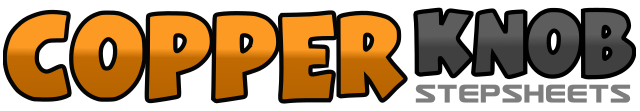 .......Compte:32Mur:2Niveau:Intermédiaire Rolling 8.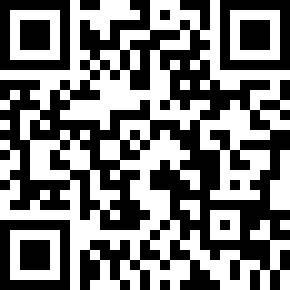 Chorégraphe:Mike Liadouze (FR) & Stéphanie Bijon (FR) - Juillet 2019Mike Liadouze (FR) & Stéphanie Bijon (FR) - Juillet 2019Mike Liadouze (FR) & Stéphanie Bijon (FR) - Juillet 2019Mike Liadouze (FR) & Stéphanie Bijon (FR) - Juillet 2019Mike Liadouze (FR) & Stéphanie Bijon (FR) - Juillet 2019.Musique:Look Away - Eli Lieb & Steve GrandLook Away - Eli Lieb & Steve GrandLook Away - Eli Lieb & Steve GrandLook Away - Eli Lieb & Steve GrandLook Away - Eli Lieb & Steve Grand........1-2ROCK STEP PD arrière + regard au-dessus épaule D (6h), Revenir appui PG avanta3 ..1/2 à G.. Pas PD arrière, ..1/2 à G.. Pas PG avant & SWEEP PD avant (12:00)4&a ..1/4 à G.. CROSS PD devant, Pas PG côté, CROSS PD derrière (9:00)5Pas PG côté + regard à G + option : DRAG PD ensemble vers rondé ↷ à D6-7ROCK STEP PD côté + regard à D, ..1/4 à G.. Revenir PG avant + SWEEP PD avant (6:00)8&aCROSS PD devant, Pas PG côté, CROSS PD derrière1-2aGrand pas PG côté, SLIDE & pas PD ensemble (3e pos.), CROSS PG devant PD3Grand pas PD côté4&aCROSS PG derrière PD, Pas PD côté, Pas PG côté5-6aCROSS ROCK PD devant PG, Revenir appui PG, ..1/4 à D.. Pas PD ensemble (9:00)7Pas PG avant8&a ..1/2 à G.. Pas PD arrière, ..1/2 à G.. Pas PG avant, Pas PD avant  (9:00)1-2-3Pas PG avant + lever bras D, pas PD avant + lever bras G, pas PG avant + lever bras D4&a5CROSS PD devant PG, pas PG arrière, ..1/4 à D.. CROSS PG devant PD, KICK PD diagonale (12:00)6 7ROCK STEP PD arrière, Revenir appui PG8&a ..1/2 à G.. PD arrière, ..1/2 à G.. Pas PG avant, Pas PD avant12a3Pas PD avant + SWEEP avant, CROSS PD devant PG, Pas PG côté, CROSS PD devant PG4&a5Pas PG côté, CROSS PD derrière PG, pas PG côté, pas PD côté6 7ROCK STEP PG arrière, Revenir appui PD avant8&aPas PG avant,  Pas PD arrière, ..1/2 à D.. Pas PG arrière (6:00)